EnglishMathsGaeilgeReligionOther subjects Letter Sounds and Writing: New sound: ai (New video on blog. There is quite a lot of content in the video. The video can be replayed or watched in parts over the four days) Phonics booklet: pages 5- 8 (one page per day) Page 5: bPage 6: bPage 7: Beginning letters Page 8: ai Maths song on YouTube: Days of the Week song https://www.youtube.com/watch?v=mXMofxtDPUQThis week's lesson: 24: Cinnín Óir agus na Trí Bhéar (Goldilocks and the Three Bears)1.Watch YouTube video story:  Cinnín Óir agus na Trí Bhéar https://www.youtube.com/watch?v=91Aa8lBXUos (Video is also linked on blog) 2. Colour in: Goldilocks, Daddy bear, Mammy bear, Baby bear, a bowl, a chair and a bed. I will attach a colouring page to the blog that you can print. If you don’t have a printer, the children can draw the items from the list and colour them in. Keep them safe, we will be using them for a game next week! 3. Comhrá (Conversation): See video on blog. Question: Cé thusa? (Who are you?)Answer: Is mise ____ (I am _____ ) Revise this conversation this week. 4.Songs (Already covered in class. Songs uploaded to blog) Teidí Beag Álainn An bhfaca tú mo Shéamaisín?May is the Month of Mary. The children can repeat ‘Hail Mary’ after an adult each day during this month. 
Activities: 
Grow in Love: We are on Theme 10: Seasonal Lessons Lesson 5: Mary  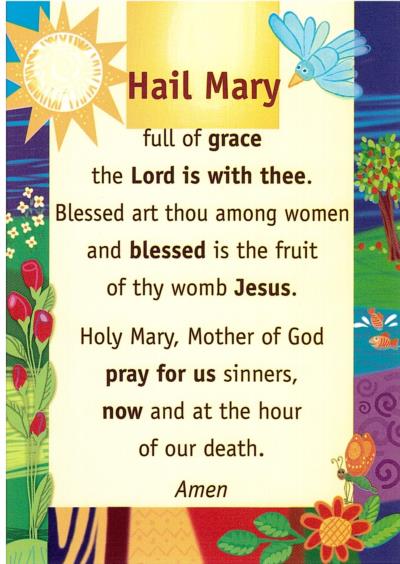 Prayer: Hail Mary Visit growinlove.ie: Junior Infants, Seasonal Lessons, Lesson 5. 
Email/username:  trial@growinlove.ie
Password:  growinloveAve Maria Pictures: Discuss traditions during May, the Month of Mary (praying to Mary, praying the Hail Mary, making a May Altar, collecting flowers, remembering the stories we know about Mary)Workbook pages: complete pages 62 and 63Songs: ‘ I Know an Old Lady’ https://www.youtube.com/watch?v=oNwmzDlyCt8‘Herman the Worm’ https://www.youtube.com/watch?v=0-rg7EIt1x4PE ideas: - Go for a walk - Daily run - Cosmic Kids ‘BUGS’ yoga: https://www.youtube.com/watch?v=qIT-9Nnlvn0Science: Our theme for this month is ‘mini-beasts’ (insects) This week you could…Go on a mini-beast hunt in the gardenDesign and make your own bug hotel from junk art, outdoor materials or LEGO!  Use a magnifying glass to study mini-beasts closely Make mini-beasts from PlayDough or junk art! Draw mini-beasts I will put some pictures on the blog for inspiration! Letter Sounds and Writing: New sound: ai (New video on blog. There is quite a lot of content in the video. The video can be replayed or watched in parts over the four days) Phonics booklet: pages 5- 8 (one page per day) Page 5: bPage 6: bPage 7: Beginning letters Page 8: ai Online Games: New activities for this week! Khan Academy Kids app (free to download) I have set up an account on this app. Please email misstansey2020@gmail.com to get the access code for your child. The children can sign in and complete activities I have set for them (no pressure to join in on this if you are trying to avoid screen time ) This week's lesson: 24: Cinnín Óir agus na Trí Bhéar (Goldilocks and the Three Bears)1.Watch YouTube video story:  Cinnín Óir agus na Trí Bhéar https://www.youtube.com/watch?v=91Aa8lBXUos (Video is also linked on blog) 2. Colour in: Goldilocks, Daddy bear, Mammy bear, Baby bear, a bowl, a chair and a bed. I will attach a colouring page to the blog that you can print. If you don’t have a printer, the children can draw the items from the list and colour them in. Keep them safe, we will be using them for a game next week! 3. Comhrá (Conversation): See video on blog. Question: Cé thusa? (Who are you?)Answer: Is mise ____ (I am _____ ) Revise this conversation this week. 4.Songs (Already covered in class. Songs uploaded to blog) Teidí Beag Álainn An bhfaca tú mo Shéamaisín?May is the Month of Mary. The children can repeat ‘Hail Mary’ after an adult each day during this month. 
Activities: 
Grow in Love: We are on Theme 10: Seasonal Lessons Lesson 5: Mary  Prayer: Hail Mary Visit growinlove.ie: Junior Infants, Seasonal Lessons, Lesson 5. 
Email/username:  trial@growinlove.ie
Password:  growinloveAve Maria Pictures: Discuss traditions during May, the Month of Mary (praying to Mary, praying the Hail Mary, making a May Altar, collecting flowers, remembering the stories we know about Mary)Workbook pages: complete pages 62 and 63Songs: ‘ I Know an Old Lady’ https://www.youtube.com/watch?v=oNwmzDlyCt8‘Herman the Worm’ https://www.youtube.com/watch?v=0-rg7EIt1x4PE ideas: - Go for a walk - Daily run - Cosmic Kids ‘BUGS’ yoga: https://www.youtube.com/watch?v=qIT-9Nnlvn0Science: Our theme for this month is ‘mini-beasts’ (insects) This week you could…Go on a mini-beast hunt in the gardenDesign and make your own bug hotel from junk art, outdoor materials or LEGO!  Use a magnifying glass to study mini-beasts closely Make mini-beasts from PlayDough or junk art! Draw mini-beasts I will put some pictures on the blog for inspiration! Sight words: Revise same words from last week: this, is, aSight word activities: Choose from activities on sight word note Sight word reader: Forest (uploaded to blog) Rainbow reader: Fun at HomeRead: The New Baby page 7 - 11Watch: ‘The New Baby’ video on blog for guided reading  Share a bedtime story Active maths/puzzles: Jigsaws Adding with zero colour by number (on blog) Dot to dot (on blog)This week's lesson: 24: Cinnín Óir agus na Trí Bhéar (Goldilocks and the Three Bears)1.Watch YouTube video story:  Cinnín Óir agus na Trí Bhéar https://www.youtube.com/watch?v=91Aa8lBXUos (Video is also linked on blog) 2. Colour in: Goldilocks, Daddy bear, Mammy bear, Baby bear, a bowl, a chair and a bed. I will attach a colouring page to the blog that you can print. If you don’t have a printer, the children can draw the items from the list and colour them in. Keep them safe, we will be using them for a game next week! 3. Comhrá (Conversation): See video on blog. Question: Cé thusa? (Who are you?)Answer: Is mise ____ (I am _____ ) Revise this conversation this week. 4.Songs (Already covered in class. Songs uploaded to blog) Teidí Beag Álainn An bhfaca tú mo Shéamaisín?May is the Month of Mary. The children can repeat ‘Hail Mary’ after an adult each day during this month. 
Activities: 
Grow in Love: We are on Theme 10: Seasonal Lessons Lesson 5: Mary  Prayer: Hail Mary Visit growinlove.ie: Junior Infants, Seasonal Lessons, Lesson 5. 
Email/username:  trial@growinlove.ie
Password:  growinloveAve Maria Pictures: Discuss traditions during May, the Month of Mary (praying to Mary, praying the Hail Mary, making a May Altar, collecting flowers, remembering the stories we know about Mary)Workbook pages: complete pages 62 and 63Songs: ‘ I Know an Old Lady’ https://www.youtube.com/watch?v=oNwmzDlyCt8‘Herman the Worm’ https://www.youtube.com/watch?v=0-rg7EIt1x4PE ideas: - Go for a walk - Daily run - Cosmic Kids ‘BUGS’ yoga: https://www.youtube.com/watch?v=qIT-9Nnlvn0Science: Our theme for this month is ‘mini-beasts’ (insects) This week you could…Go on a mini-beast hunt in the gardenDesign and make your own bug hotel from junk art, outdoor materials or LEGO!  Use a magnifying glass to study mini-beasts closely Make mini-beasts from PlayDough or junk art! Draw mini-beasts I will put some pictures on the blog for inspiration! Oral Language: Rainbow Oral Language Programme online: Unit 11: Up in the Treehouse https://rainbow.cjfallon.ie/#/units/junior/11Busy at Maths books: Big book: page 102, 103, 104 and 105 (one page each day) This week's lesson: 24: Cinnín Óir agus na Trí Bhéar (Goldilocks and the Three Bears)1.Watch YouTube video story:  Cinnín Óir agus na Trí Bhéar https://www.youtube.com/watch?v=91Aa8lBXUos (Video is also linked on blog) 2. Colour in: Goldilocks, Daddy bear, Mammy bear, Baby bear, a bowl, a chair and a bed. I will attach a colouring page to the blog that you can print. If you don’t have a printer, the children can draw the items from the list and colour them in. Keep them safe, we will be using them for a game next week! 3. Comhrá (Conversation): See video on blog. Question: Cé thusa? (Who are you?)Answer: Is mise ____ (I am _____ ) Revise this conversation this week. 4.Songs (Already covered in class. Songs uploaded to blog) Teidí Beag Álainn An bhfaca tú mo Shéamaisín?May is the Month of Mary. The children can repeat ‘Hail Mary’ after an adult each day during this month. 
Activities: 
Grow in Love: We are on Theme 10: Seasonal Lessons Lesson 5: Mary  Prayer: Hail Mary Visit growinlove.ie: Junior Infants, Seasonal Lessons, Lesson 5. 
Email/username:  trial@growinlove.ie
Password:  growinloveAve Maria Pictures: Discuss traditions during May, the Month of Mary (praying to Mary, praying the Hail Mary, making a May Altar, collecting flowers, remembering the stories we know about Mary)Workbook pages: complete pages 62 and 63Songs: ‘ I Know an Old Lady’ https://www.youtube.com/watch?v=oNwmzDlyCt8‘Herman the Worm’ https://www.youtube.com/watch?v=0-rg7EIt1x4PE ideas: - Go for a walk - Daily run - Cosmic Kids ‘BUGS’ yoga: https://www.youtube.com/watch?v=qIT-9Nnlvn0Science: Our theme for this month is ‘mini-beasts’ (insects) This week you could…Go on a mini-beast hunt in the gardenDesign and make your own bug hotel from junk art, outdoor materials or LEGO!  Use a magnifying glass to study mini-beasts closely Make mini-beasts from PlayDough or junk art! Draw mini-beasts I will put some pictures on the blog for inspiration! 